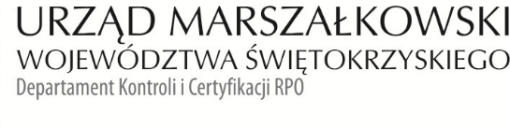     KC-I.432.221.1.2021                                                                                     Kielce, dn. 26.04.2021 r. GMINA BAĆKOWICEBaćkowice 8427-552 BaćkowiceDotyczy projektu: RPSW.06.05.00-26-0033/17INFORMACJA POKONTROLNA NR KC-I.432.221.1.2021/AZS-1 z kontroli realizacji projektu nr RPSW.06.05.00-26-0033/17 pn. „Rewitalizacja miejscowości Baćkowice – etap II”, realizowanego w ramach Działania 6.5 „Rewitalizacja obszarów miejskich                     i wiejskich”, 6 Osi priorytetowej „Rozwój miast” Regionalnego Programu Operacyjnego Województwa Świętokrzyskiego na lata 2014 - 2020, polegającej na weryfikacji dokumentów                             w zakresie prawidłowości przeprowadzenia właściwych procedur dotyczących udzielania zamówień publicznych, przeprowadzonej na dokumentach w siedzibie Instytucji Zarządzającej Regionalnym Programem Operacyjnym Województwa Świętokrzyskiego na lata 2014 – 2020 w dniach 
od 30.03.2021-01.04.2021 roku oraz na dokumentacji przekazanej przez Beneficjenta do dnia 19.04.2021 r.I. INFORMACJE OGÓLNE:1.	Nazwa i adres badanego Beneficjenta:Gmina BaćkowiceBaćkowice 8427-552 Baćkowice2.	Status prawny Beneficjenta:	Wspólnoty samorządowe II. PODSTAWA PRAWNA KONTROLI:Niniejszą kontrolę przeprowadzono na podstawie art. 23 ust. 1 w związku z art. 22 ust. 4 ustawy z dnia 11 lipca 2014 r. o zasadach realizacji programów w zakresie polityki spójności finansowanych                w perspektywie finansowej 2014-2020 (tj. Dz.U. z 2020 r., poz. 818).III. OBSZAR I CEL KONTROLI:1. 	Cel kontroli stanowi weryfikacja dokumentów w zakresie prawidłowości przeprowadzenia przez Beneficjenta właściwych procedur dotyczących udzielania zamówień publicznych w ramach realizacji projektu nr RPSW.06.05.00-26-0033/17.2.	Weryfikacja obejmuje dokumenty dotyczące udzielania zamówień publicznych związanych 
z wydatkami przedstawionymi przez Beneficjenta we wniosku o płatność nr RPSW.06.05.00-26-0033/17-003.3.	Kontrola przeprowadzona została przez Zespół Kontrolny złożony z pracowników Departamentu Kontroli i Certyfikacji RPO Urzędu Marszałkowskiego Województwa Świętokrzyskiego z siedzibą w Kielcach, w składzie:- Pani Anna Zapała-Śledź - Główny Specjalista (kierownik Zespołu Kontrolnego),- Pan Robert Gmyr - Główny Specjalista (członek Zespołu Kontrolnego).IV. USTALENIA SZCZEGÓŁOWE:W wyniku dokonanej w dniach od 30 marca do 19 kwietnia 2021 roku weryfikacji dokumentów dotyczących zamówienia udzielonego w ramach projektu nr RPSW.06.05.00-26-0033/17, przesłanego do Instytucji Zarządzającej Regionalnym Programem Operacyjnym Województwa Świętokrzyskiego na lata 2014 – 2020 przez Beneficjenta za pośrednictwem Centralnego systemu teleinformatycznego SL2014 Zespół Kontrolny ustalił, co następuje:Beneficjent w trybie określonym w art. 39 ustawy Pzp, przeprowadził postepowanie 
o udzielenie zamówienia publicznego, oznaczone numerem sprawy:IN.7335.1.bud.park.obsz.handlowy.2020r., które zostało opublikowane w Biuletynie Zamówień Publicznych pod numerem 514079-N-2020 w dniu 19.02.2020 r. i dotyczyło wyboru wykonawcy zadania pn.: „Budowa parkingu wraz z zagospodarowaniem w obszarze handlowo-usługowym”. Efektem rozstrzygnięcia postępowania było podpisanie w dniu 01.04.2020 r. umowy nr 23/2020/IN pomiędzy Zamawiającym a firmą USŁUGI REMONTOWO-BUDOWLANE ZBIGNIEW DZIUBA, UL. SZKOLNA 31, 28-200 KONIEMŁOTY. Wartość wynagrodzenia 438 579,43 zł brutto. Zespół Kontrolny nie stwierdził błędów i uchybień w przeprowadzonym postępowaniu. Postępowanie zostało zweryfikowane przy wykorzystaniu listy sprawdzającej stanowiącej dowód 
nr 1 do Informacji Pokontrolnej. V. REKOMENDACJE I ZALECENIA POKONTROLNE:Instytucja Zarządzająca RPOWŚ odstępuje od sformułowania zaleceń pokontrolnych. Niniejsza Informacja Pokontrolna zawiera 3 strony oraz 1 dowód, który dostępny 
jest do wglądu w siedzibie Departamentu Kontroli i Certyfikacji RPO, ul. Witosa 86, 25 – 561 Kielce.Dokument sporządzono w dwóch jednobrzmiących egzemplarzach, z których jeden zostaje przekazany Beneficjentowi. Drugi egzemplarz oznaczony terminem „do zwrotu” należy odesłać 
na podany powyżej adres w terminie 14 dni od dnia otrzymania Informacji Pokontrolnej.Jednocześnie informuje się, iż w ciągu 14 dni od dnia otrzymania Informacji Pokontrolnej Beneficjent może zgłaszać do Instytucji Zarządzającej pisemne zastrzeżenia, co do ustaleń w niej zawartych.Zastrzeżenia przekazane po upływie wyznaczonego terminu nie będą uwzględnione.Kierownik Jednostki Kontrolowanej może odmówić podpisania Informacji Pokontrolnej informując na piśmie Instytucję Zarządzającą o przyczynach takiej decyzji.Kontrolujący:      IMIĘ I NAZWISKO: Anna Zapała-Śledź ………………………………….IMIĘ I NAZWISKO: Robert Gmyr          ………………………………….        Kontrolowany/a:                                                                                                     .…………………………………